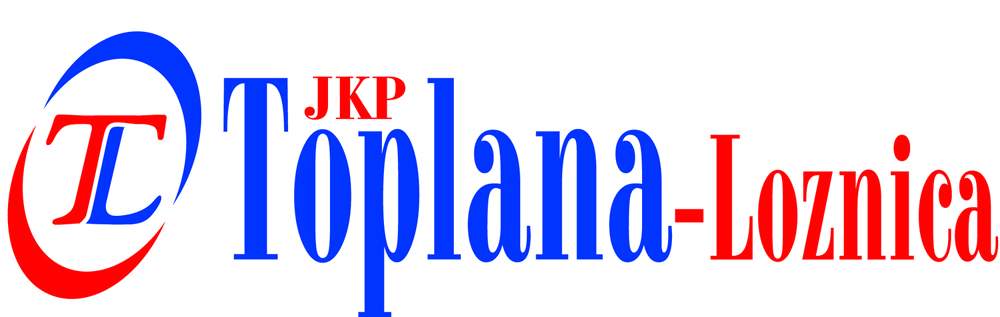 	www.lotoplana.co.rsБрој:554-1Датум:07.05.2015 год.Лозница	Предмет: питања и одговори за јавну набавку мале вредности ЈНМВ-Д-11/15		      (набавка калориметара).	Питање:	„Молимо Вас за следеће разјашњење везано за ЈНМВ-Д-11/15:На страни 5 конкурсне документације у табели КОЛИЧИНА И ОПИС ДОБАРА навели сте:Рок испоруке: сукцесивно, а максимално 6 (шест) недеља од закључивања уговора за испоруку целокупне количине.У док сте на страни 14 конкурсне документације навели:9.2. Захтев у погледу рока (испорука добара, извршења услуге, извођења радова)Рок за испоруку добара која су предмет ове јавне набавке је максимално 6 (шест) недеља од дана закључења уговора за предметну јавну набавку“.Питање:„Молимо вас за разјашњење рока испоруке, да ли су у питању сукцесивне испоруке и који је рок испоруке у том случају (од писаног захтева Наручиоца) или је у питању испорука целокупне количине? “	Одговор:	Рок испоруке целокупне количине добара, која су предмет ове јавне набавке мале вредности, (извршење уговорне обавезе), износи 6 (шест) недеља од дана закључења уговора. У току ових 6 (шест) недеља, могуће је извршити и сукцесивну испоруку дела тражених количина, у колико то одговара Понуђачу, нпр. део тражених добара имате на стању, заузима вам место, користите заједнички превоз и тд.									  Комисија за 									ЈНМВ-Д-11/15